                                                    Orléans, le 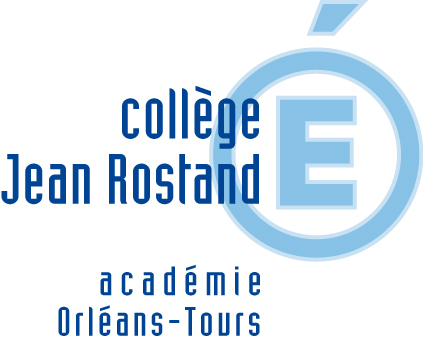 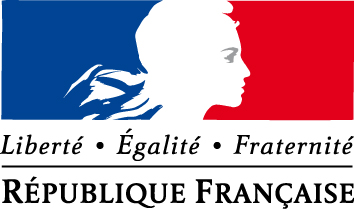 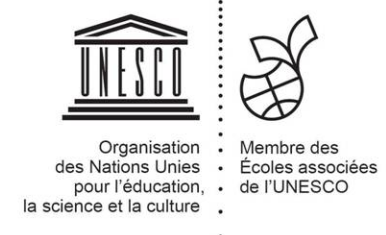                              NOTE AUX PARENTSObjet : Inscription en section LV1 anglais-chinois -               Collège Jean Rostand - rentrée 2018Le collège Jean Rostand propose depuis la rentrée 2014 l’apprentissage du chinois en Langue Vivante 1 en 6ème. La réforme du collège mise en place à la rentrée 2016 permet la continuité de l’apprentissage du chinois en 6ème (fin du cycle 3).L’inscription en  section LV1  anglais-chinois au collège s’effectuera pour les élèves du poly secteur jusqu’au 31 mai 2018.   Les familles doivent en formuler la demande selon la procédure suivante :I - Pour  les élèves qui relèvent du secteur ou du poly secteur Argonne la demande s’effectue à l’aide de la  demande d’inscription ci-jointe. Elle devra être complétée par la famille et retournée au collège Jean Rostand avant le 17 mai.II - Pour les élèves qui ne relèvent pas du secteur et du poly secteur Argonne, une demande de dérogation de secteur pour formation spécifique est nécessaire. Il s’agit du même formulaire que celui utilisé pour les dérogations de secteur. Le formulaire de dérogation doit être retiré auprès de l’école où est scolarisé l’élève. Le formulaire de dérogation doit être complété et retransmis à la directrice ou au directeur d’école avant le 17 mai. Le formulaire de dérogation devra  être accompagné d’une copie de la demande d’inscription ci-jointe. L’original de la demande d’inscription doit être retourné au collège Jean Rostand avant le 31 mai.Pour toute information complémentaire, vous pouvez  nous contacter aux coordonnées suivantes : ce.0450936y@ac-orleans-tours.frtéléphone : 02.38.86.68.06Vous retrouverez toutes ces informations sur le site du collège :http://clg-rostand-orleans.tice.ac-orleans-tours.frPortes ouvertes : mercredi matin 21 mars DE 9 H à 12 h.Avec toute ma considération, très cordialement.                                                      La Principale                                                      Catherine KELLER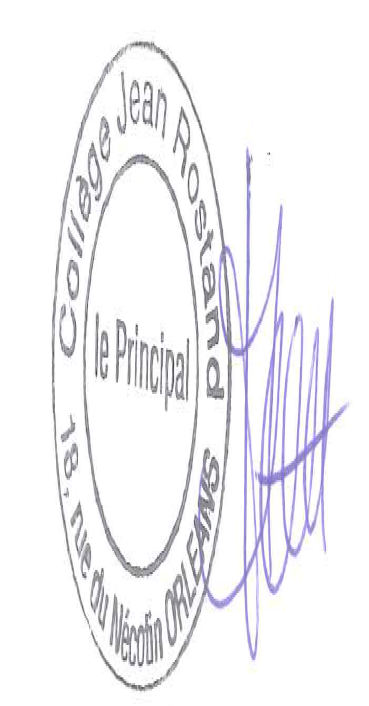 PJDemande d’inscription en section LV1 anglais-chinois 